False Bay School250-333-8813Office Hours: 8:30-1:30 (2:30 on Altered Fridays)Fall is upon us….We had a wonderful start to our 2018 – 2019 school year. So far the students have engaged in a variety of exciting, rich, robust learning experiences and are settling in nicely to their school routine. To support our school goal of “communicating student learning in authentic, meaningful ways using a variety of modalities”, coupled with the BC Ministry’s new Reporting Order, you can expect some changes in reporting, The new reporting order asks teachers to provide four Points of Progress during the school, culminating in a Summary of Progress. These Points of Progress include, Term report cards, digital and paper portfolios, interim reports, parent teacher interviews, email, telephone conferences to name a few. The 4 Points of Progress communicate learning in the following ways by;recording progress in each area of learning in relation to the redesigned curriculumusing the standard four- point provincial proficiency scale  providing written descriptive feedback recording student engagement and behaviour including student- selected evidence of and reflection on Core Competency developmentThe Summary of Progress communicates learning in the following ways;providing a written report at the end of yearusing strength based languageproviding descriptive feedback and next steps for learningproviding the four – point provincial proficiency scale descriptor for each area of learningrecording student engagement and behaviour                                                                                      cntd...including student- selected evidence of and reflection on the Core Competency developmentWe will be using the following four point provincial proficiency scale;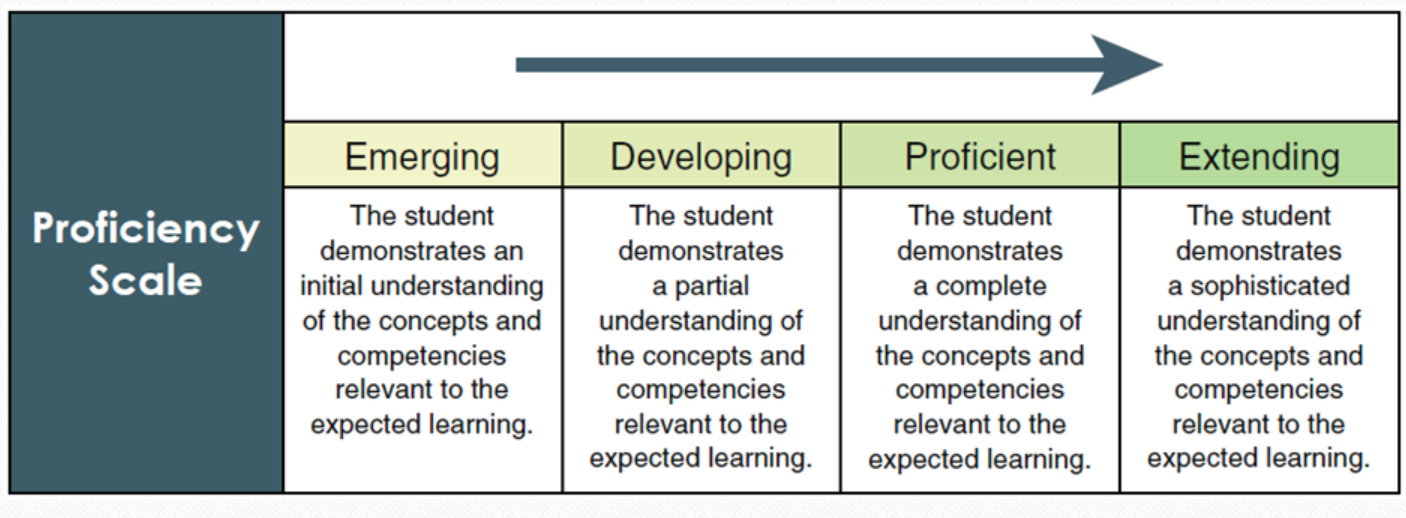 We look forward to communicating student learning to parents throughout the school. If you have questions, please do not hesitate to contact me.Thank you, Lesley LaCouveeHot LunchOur Hot Lunch Program is rolling along. To schedule your day to cook call Julia (228-2284.) Robin is in       charge of food-ordering so let her know what you need the week before your shift. (8520)Otherside Opportunities:Kids in grade 5 are eligible for an Active Living Card. This gets them free skating, swimming and drop-in Gym anywhere in Nanaimo or Parksville for the year! Just go to the desk at Ravensong Aquatic Centre or Oceanside Place Arena to fill out a simple form.Grade 6 kids get a pass for 10 free admissions.Free Skating with rentals at Oceanside Place on Sunday 12:14-1:45 starting October 14! October Newsletter, 2018         Notes From Our Vice Principal Lesley LaCouvée…